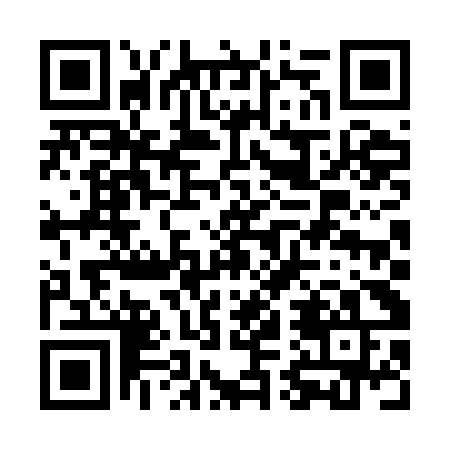 Prayer times for Zuidwijken, NetherlandsMon 1 Jul 2024 - Wed 31 Jul 2024High Latitude Method: Angle Based RulePrayer Calculation Method: Muslim World LeagueAsar Calculation Method: HanafiPrayer times provided by https://www.salahtimes.comDateDayFajrSunriseDhuhrAsrMaghribIsha1Mon3:075:191:397:179:5912:042Tue3:085:201:397:179:5812:043Wed3:085:211:407:169:5812:034Thu3:085:221:407:169:5812:035Fri3:095:221:407:169:5712:036Sat3:095:231:407:169:5612:037Sun3:105:241:407:169:5612:038Mon3:105:251:407:159:5512:039Tue3:115:261:417:159:5412:0210Wed3:115:271:417:159:5412:0211Thu3:125:281:417:149:5312:0212Fri3:125:301:417:149:5212:0113Sat3:135:311:417:139:5112:0114Sun3:135:321:417:139:5012:0115Mon3:145:331:417:129:4912:0016Tue3:145:341:417:129:4812:0017Wed3:155:361:417:119:4711:5918Thu3:165:371:427:119:4511:5919Fri3:165:381:427:109:4411:5920Sat3:175:401:427:099:4311:5821Sun3:175:411:427:099:4211:5722Mon3:185:421:427:089:4011:5723Tue3:185:441:427:079:3911:5624Wed3:195:451:427:069:3811:5625Thu3:205:471:427:069:3611:5526Fri3:205:481:427:059:3511:5427Sat3:215:501:427:049:3311:5428Sun3:215:511:427:039:3211:5329Mon3:225:531:427:029:3011:5230Tue3:225:541:427:019:2811:5231Wed3:235:561:427:009:2711:51